CADANGAN TENTATIFBENGKEL SISTEM PENGURUSAN SEKOLAH (SPS) PERINGKAT WP KUALA LUMPUR 2013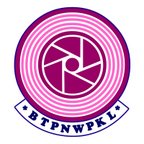 BAHAGIAN TEKNOLOGI PENDIDIKAN NEGERIWILAYAH PERSEKUTUAN KUALA LUMPURJalan Seri Permaisuri, Bandar Seri Permaisuri, Cheras, 56000 KUALA LUMPURTel : 03-91733010     Faks: 03-91735040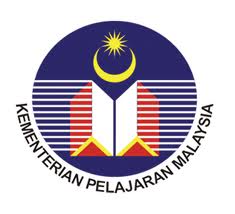 MASAAKTIVITISELESAI( √ )8.30 pagi – 9.00 pagiTaklimat Ringkas daripada Wakil BTPNWPKL9.00 pagi – 9.45 pagiSemakan Pengurusan Maklumat Sekolah   Maklumat Am SekolahProfail Sekolah  (Gred ,  Jenis  Dan Peringkat  Sekolah)Pengurusan SekolahKedudukan Sekolah Sekiranya ada kesilapan sila isi borang aduan (google.doc) yang disediakan oleh BTPNWPKL.9.45 pagi – 10.30 pagiPengurusan Maklumat SekolahSelenggara Tahun Aktif Persekolahan (Kalendar KPM)10.30 pagi – 11.00 pagiREHAT11.00 pagi – 12.00 tghariPengurusan Kemudahan Sekolah  (Penerangan Ringkas)12.00 tghari – 1.00 tghariPenyediaan Kod Nama ( 6 Abjad )1.00 tghari – 2.00 ptgREHAT2.00 ptg – 2.30 ptgPengurusan Maklumat SekolahSelenggara Darjah/Tingkatan2.30 ptg – 3.30 ptgPengurusan StafSelenggara Maklumat Staf (Pengisian Data)Wujudkan Nama Pengguna dan Kata Laluan : No. KP3.30 ptg – 4.00 ptgPengurusan MuridSelenggara Maklumat Murid (Pengisian Data)4.00 ptg – 4.30 ptgSesi Penerangan peranan setiap guru dan konfigurasiSesi Soal JawabBAHAGIAN TEKNOLOGI PENDIDIKAN NEGERIWILAYAH PERSEKUTUAN KUALA LUMPURJalan Seri Permaisuri, Bandar Seri Permaisuri, Cheras, 56000 KUALA LUMPURTel : 03-91733010     Faks: 03-91735040